梅州市梅雁中学2021-2022年度办公用品物资采购邀请招标方案及定标方法一、投标人资格：1、投标人必须具有独立承担民事责任能力的法人或个体工商户；2、投标人经营范围有办公用品或文具的代理商或者经销商或者生产商；3、具有足够的能力来有效地履行合同。二、投标人须知：1、现场报名：投标单位需提供营业执照复印件、法人身份证复印件、法人授权书、联系方式、资质证书（如有）等证明资料的复印件，并加盖公章在2021年8月23日10：00前到现场报名；线上报名：也可将报名资料即营业执照复印件、法人身份证复印件、法人授权书、联系方式、资质证书（如有）加盖公章后在2021年8月22日17:00前将扫描件发至meiyanzgs@163.com报名，联系人：冯小姐 曾先生 联系电话：13823841987  13430117707；2、保证金：人民币伍仟元整（现金），报名时用信封装好，信封上加盖投标单位的公章，交给工作人员当面清点，定标后中标公司保证金转为履约保证金；未中标的投标人，待开标会结束后退还；3、开标时间：开标会定于2021年8月23日上午10：00在广东梅雁吉祥水电股份有限公司一楼小会议室；4、投标人需按照附表一《梅州市梅雁中学2021-2022年度办公用品物资采购需求》完成本项目；5、投标人投标报价按附表二《梅州市梅雁中学2021-2022年度办公用品物资采购报价表》填报，投标总价的最高限价为￥21万元（不含税），投标总价（不含税）低于最高限价方为有效报价；6、投标单位按照附表二的报价表（须填写《投标报价表》和《报价明细表》）填报好后，用信封密封并加盖公章后交送招标工作人员；7、投标单位未被列入“信用中国”网站(www.creditchina.gov.cn)“记录失信被执行人或重大税收违法案件当事人名单或政府采购严重违法失信行为”记录名单；（以投标截止日前三天在“信用中国”网站（www.creditchina.gov.cn）查询结果为准，下载信用信息打印并加盖公章，例图详情请看附表三，如不提供则作无效标处理）；8、投标人参加开标会议时应出示健康码显示结果为绿码，同时派往施工现场的工人也需在进场时也需出示健康码显示结果为绿码。三、评审及定标方法：本次邀请招标采用最低评标价法，投标人按照附表二《梅州市梅雁中学2021-2022年度办公用品物资采购报价表》填报，在满足招标文件实质性要求前提下，按不含税报价从低到高进行排序，最低报价（不含税）的投标人得分最高，以此类推，投标总价（不含税）最低者作为第一中标候选人，报价相同者，抽签决定中标候选人的排序。表中的报价，按照：各类单价报价×数量=合计，按表中各项合计价相加得出的投标总价（不含税）进行比较，投标总价最低者为第一中标候选人，如出现最低价投标人废标情况，则中标候选人顺延。四、合同签订及工期：1、定标后，中标单位3个工作日内与招标单位签订合同；2、供货时间：签订合同后，体育用品、维修用品、文具在2021年8月30日前全部完成供货；碳粉按实际情况供货，其它采用分批供货的模式，每学年分四批供货、付款，时间分别是上下学期的开学前一周、中段前一周（四批货物具体供货明细在合同中另行约定）；3、供货数量：按甲方实际需求供货。五、合同费用支付及结算：1、合同预付款：合同签订后10个工作日内预付25%的合同款，第一批货供货完成，并验收合格后一周内扣减预付款后一周内付清第一批货款；2、合同分批供货款：剩余货款按甲方所要求的供货明细及时间要求，每一批次供货完成，甲方按每批次供货清单收货验收合格后一周内付清本次的供货款，最后一批货物供应完毕验收合格后一周内支付最后一批次的供货款及退还履约保证金；3、合同结算款：供货前，中标单位按甲方的需求（货物的种类和数量）供货，按实结算（如果甲方所要求的货物的数量跟合同不相符时，按照中标单价，按实计算）。                                            梅州市梅雁中学                                              2021年8月19日                                                                                                                 附表一：梅州市梅雁中学2021-2022年度办公用品物资采购需求一、需求范围（1）2021-2022学年碳粉、油墨、版纸一批；（2）2021-2022学年用纸一批；（3）2021-2022学年维修用品一批；（4）2021-2022学年体育用品一批；（5）2021-2022学年文具用品一批。二、具体参数要求（1）所供货物应符合以下标准规定：GB 21027-2007《学生用品的安全通用要求》HJ 572-2010《环境保护标志产品 文具》GB/T 24988-2010《复印纸》GB/T 21301-2007《喷墨打印纸》HJ/T 410-2007《环境标志产品技术要求 复印纸》（2）具体数量参数要求：三、所供的产品必须是全新未使用的，且具有产品合格证等相关的配套资料；四、现场勘察招标方不统一安排现场勘踏，由投标方自行安排勘踏，费用自理；五、现场勘察联系人：曾文均 13823809096。附表二：梅州市梅雁中学2021-2022年度办公用品物资采购需求报价表单位：元一、投标报价表说明：1、投标报价包括除税金外其他所有费用。2、投标单位的投标报价超过最高限价21万元人民币（不含税），均视为无效投标。投标单位：  日期：            二、报价明细表投标单位报价应按以下格式进行填写。投标单位全部以人民币报价，本招标文件所列的全部条款除税费外的凡涉及报价的，投标单位都应在报价中计列，投标单位的报价，报价精确到元，招标单位认为是各项费用综合计算的结果，且该报价为闭口价，中标后在合同有效期内价格不变。单位：人民币元 （不含税）说明：1、投标报价包括除税金外其他所有费用。2、投标单位的投标报价超过最高限价21万元人民币（不含税），均视为无效投标。投标单位：日期：  附表三：信用中国图例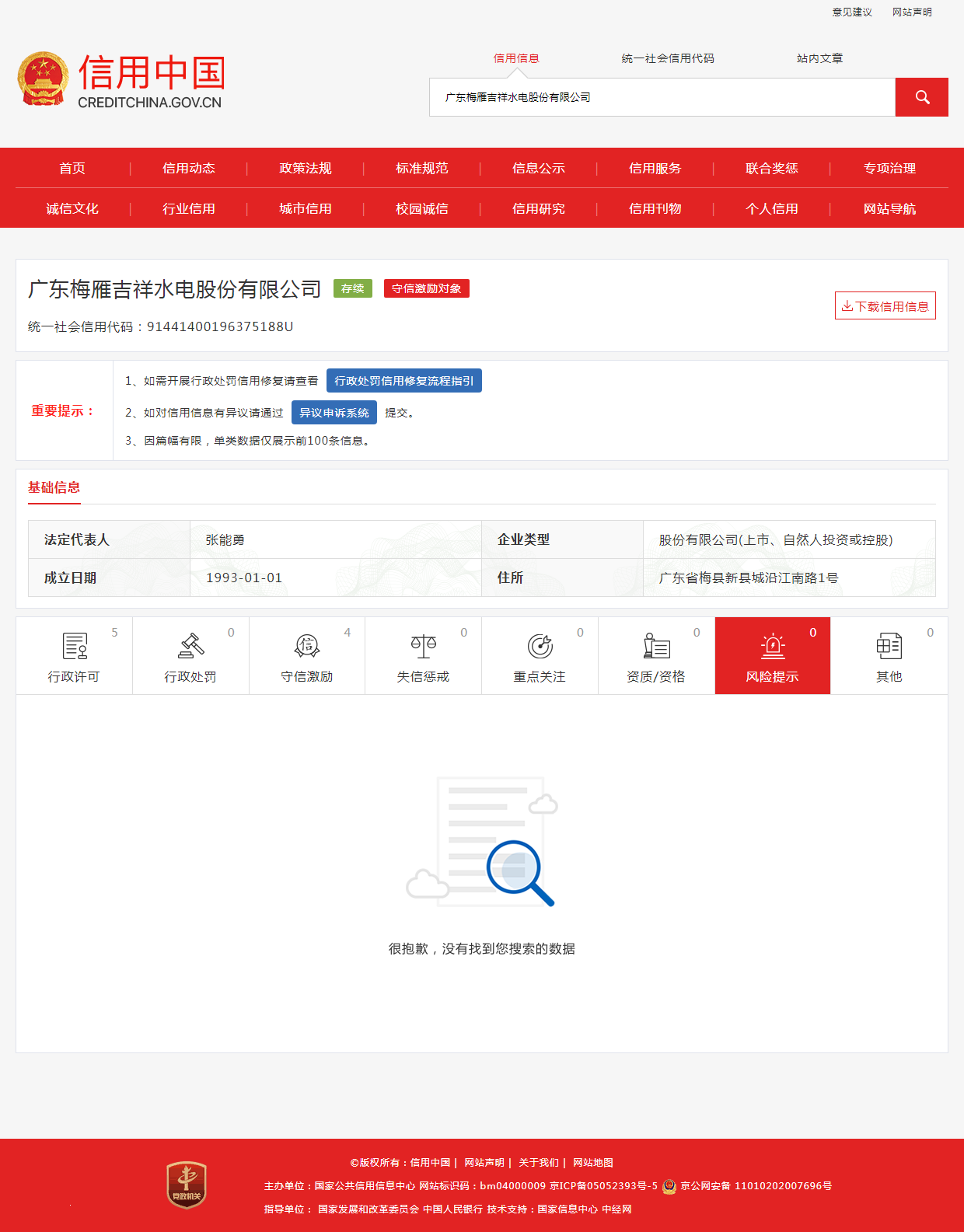 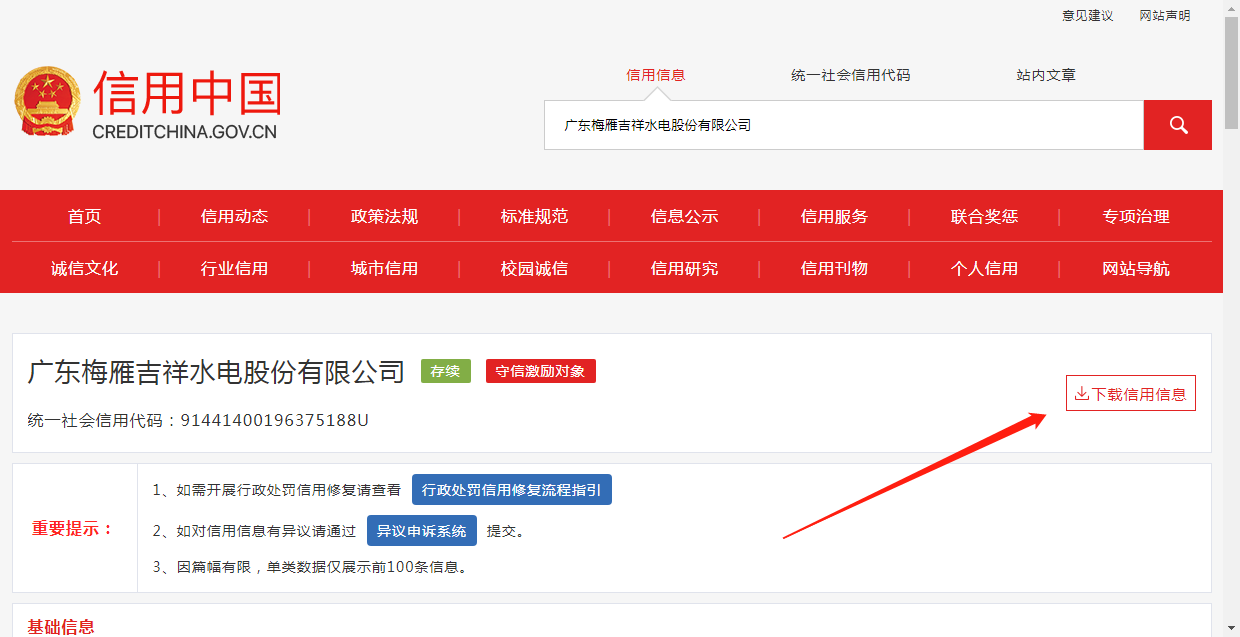 2021-2022学年碳粉、油墨、版纸需求2021-2022学年碳粉、油墨、版纸需求2021-2022学年碳粉、油墨、版纸需求2021-2022学年碳粉、油墨、版纸需求2021-2022学年碳粉、油墨、版纸需求编号名称及规格单位数量备注1复（打）印机京瓷2010粉盒个12原厂产品2一体机理想ES3761C、SF5330C通用油墨(理想油墨F型C S-6930C）箱125盒/箱，2支/盒，1000ml/支；要求为理想（中国）科学工业有限公司原厂产品3一体机理想3761原厂版纸箱35盒/箱，2卷/盒；要求为理想（中国）科学工业有限公司原厂产品4一体机理想SF5330原厂版纸箱35盒/箱，2卷/盒；要求为理想（中国）科学工业有限公司原厂产品备注：1、供应商需负责两台理想油印机每个学期两次的除尘维护（中段考前、学期结束前）及油印机卡纸等处理。备注：1、供应商需负责两台理想油印机每个学期两次的除尘维护（中段考前、学期结束前）及油印机卡纸等处理。备注：1、供应商需负责两台理想油印机每个学期两次的除尘维护（中段考前、学期结束前）及油印机卡纸等处理。备注：1、供应商需负责两台理想油印机每个学期两次的除尘维护（中段考前、学期结束前）及油印机卡纸等处理。备注：1、供应商需负责两台理想油印机每个学期两次的除尘维护（中段考前、学期结束前）及油印机卡纸等处理。2021-2022学年用纸需求2021-2022学年用纸需求2021-2022学年用纸需求2021-2022学年用纸需求2021-2022学年用纸需求编号名称及规格单位数量备注160克9K一体纸箱3004200张/箱270克A4复印纸箱1010包/箱，500张/包370克A4红切纸箱510包/箱，500张/包470克A3复印纸包2500张/包570克B4复印纸箱55包/箱、500张/包670克B4红切纸箱25包/箱、500张/包770克B5红切纸箱510包/箱、500张/包2021-2022学年维修用品需求2021-2022学年维修用品需求2021-2022学年维修用品需求2021-2022学年维修用品需求2021-2022学年维修用品需求2021-2022学年维修用品需求2021-2022学年维修用品需求2021-2022学年维修用品需求编号名称及规格名称及规格单位单位数量数量备注17W佛山照明汾江LED灯泡7W佛山照明汾江LED灯泡只只100100规格：E27螺口212W佛山照明汾江LED灯泡12W佛山照明汾江LED灯泡只只6060规格：E27螺口340WLED灯泡40WLED灯泡只只1010规格：E27螺口412W佛山照明汾江LED灯管12W佛山照明汾江LED灯管支支5050规格：0.9米5联塑4分PVC球阀联塑4分PVC球阀个个55规格：4分6联塑4分PVC水龙头联塑4分PVC水龙头个个200200规格：4分7加厚灰色洗手盆下水管加厚灰色洗手盆下水管条条8080规格：1米长8联塑环保生料带联塑环保生料带个个3030规格：加宽型、10米白色9不锈钢进水软管不锈钢进水软管条条2525规格：长60cm带扣10联塑铜角阀联塑铜角阀只只2020规格：精铜角阀wp0150311金鹭星洗手盆水龙头金鹭星洗手盆水龙头个个2020规格：JLX-HX12金鹭星冲水阀金鹭星冲水阀个个3030规格：1寸13联塑6分PVC球阀联塑6分PVC球阀个个5514联塑6分PVC弯头联塑6分PVC弯头个个101015联塑6分PVC直通联塑6分PVC直通个个101016联塑4分PVC弯头联塑4分PVC弯头个个202017联塑4分PVC直通联塑4分PVC直通个个202018联塑4分PVC供水管联塑4分PVC供水管条条4419联塑4寸镀锌快速夹板联塑4寸镀锌快速夹板个个44规格：DN10020联塑PVC大胶水联塑PVC大胶水瓶瓶22规格：500ml21力盾机械热水表力盾机械热水表只只1010规格：DN15（4分）22联塑冲水箱联塑冲水箱个个33规格：WP0211023德力西CJ20-10交流接触器(220V)德力西CJ20-10交流接触器(220V)只只6624佛山照明2位暗装开关面板佛山照明2位暗装开关面板只只3030规格：10A25佛山照明1位暗装开关面板佛山照明1位暗装开关面板只只1515规格：10A26德力西2P空气开关德力西2P空气开关只只1515规格：25A27白色螺口吊灯头白色螺口吊灯头只只3030规格：E2728德力西时控开关德力西时控开关只只33规格：30A29公牛电工胶布公牛电工胶布卷卷2020规格：黑色、9米/卷0.13mm*18mm*9mm30联塑免钉胶联塑免钉胶瓶瓶1010规格：LS820、瓷白色、360g/支31门栓门栓只只5050规格：长10cm32锁扣锁扣副副2020规格：中号33碳钢螺丝碳钢螺丝盒盒1010规格：长1.5cm34玻璃胶玻璃胶瓶瓶55规格：300ml35除锈剂除锈剂瓶瓶22规格：450ml36黑色垃圾袋小号黑色垃圾袋小号斤斤2020宽度为32CM37黑色垃圾袋中号黑色垃圾袋中号斤斤2020宽度为40CM38150升大白桶150升大白桶个个3339抹桌布抹桌布条条5050规格：30*70cm40南鹰牌消毒粉南鹰牌消毒粉箱箱11规格：一箱30袋（600小包）41草酸草酸桶桶2020规格：每桶50斤42包装绳包装绳捆捆202043双鹿7号电池双鹿7号电池个个10010044双鹿5号电池双鹿5号电池个个505045双鹿1号电池双鹿1号电池个个10010046塑料扫把配杆塑料扫把配杆支支100100规格：杆长约97cm47塑料地斗（垃圾铲）配杆塑料地斗（垃圾铲）配杆个个100100规格：杆长约70cm48塑料撑衣杆塑料撑衣杆支支10010049塑料勺（中水瓢）红色带尖嘴塑料勺（中水瓢）红色带尖嘴个个88规格：中号、直径*高（185mm*100mm）50304不锈钢拉手304不锈钢拉手个个100100规格：5寸122mm51艾美特吸顶风扇艾美特吸顶风扇台台8080规格：FL40072021-2022学年体育用品需求2021-2022学年体育用品需求2021-2022学年体育用品需求2021-2022学年体育用品需求2021-2022学年体育用品需求2021-2022学年体育用品需求2021-2022学年体育用品需求2021-2022学年体育用品需求编号名称及规格单位单位数量数量备注备注1舞蹈压腿凳子条条22规格：长2米规格：长2米2YOTTOY瑜伽垫个个44185*80cm、厚度为9mm、凤信紫单色185*80cm、厚度为9mm、凤信紫单色3徕本双80缸电动充气泵台台11（不带灯）真双80缸机械包220v转12v电源点烟器转接头（不带灯）真双80缸机械包220v转12v电源点烟器转接头4火车头足球5号训练球个个10010050个白色、50个黄色50个白色、50个黄色5李宁篮球个个2020规格：7号/标准规格：7号/标准6钢丝拉绳羽毛球网副副2020规格：长6.10m,宽0.76m规格：长6.10m,宽0.76m7DHS/红双喜p205乒乓球网架（螺旋式）副副20208三星训练乒乓球个个200200规格：练习用球，ABS材料，40+mm,白色，重量约2.8克规格：练习用球，ABS材料，40+mm,白色，重量约2.8克9足球拉链式战术板副副2210篮球拉链式战术板副副2211坐位体前屈测试器台台22规格：加固木质款规格：加固木质款12立定跳远测试垫张张223.5*0.9米PVC红色加厚款3.5*0.9米PVC红色加厚款13打点划线喷漆瓶瓶2020白色、黑色各10瓶白色、黑色各10瓶14力箭皮尺个个6620米、30米各3个20米、30米各3个15海豚哨个个3316足球加粗尼龙网袋个个202017“KANGSITE”（康斯特）100KG半框架套餐副副22（含2.1米半框架、100KG杠铃片、1.8米直杆）（含2.1米半框架、100KG杠铃片、1.8米直杆）18李宁放松泡沫轴（黑色）个个3030规格：30*10cm规格：30*10cm19训练跨栏架60cm高个个2020规格：高度60cm,宽度：50cm规格：高度60cm,宽度：50cm20训练跨栏架15cm高支支3030规格：高度15cm,宽度：50cm规格：高度15cm,宽度：50cm21骏豹高考专用足球只只55规格：5号规格：5号22铸威高低单杠（114MM管径）副副1010包安装，其中8副地埋式，2副膨胀螺丝式包安装，其中8副地埋式，2副膨胀螺丝式23ABS移动羽毛球柱副副33规格：加厚加粗，标准规格：加厚加粗，标准24李宁凯盛耐打王羽毛球筒筒3030练习用球，规格：12只/筒,kd15(76速)，鸭毛练习用球，规格：12只/筒,kd15(76速)，鸭毛25中考专用仰卧起坐训练板套套2020规格：162cm*56cm规格：162cm*56cm26AGILELADDER多功能敏捷梯套套22规格：标准规格：标准27高考足球专项场地假草坪（40mm加密加厚升级款）张张22规格：4*25米/张，两张共计200平方规格：4*25米/张，两张共计200平方28康斯特铅球个个55规格：4公斤，手握直径10厘米规格：4公斤，手握直径10厘米2021-2022学年文具用品需求2021-2022学年文具用品需求2021-2022学年文具用品需求2021-2022学年文具用品需求2021-2022学年文具用品需求编号名称及规格单位数量备注1AAA大盒彩色粉笔件1100盒/件2AAA大盒白色粉笔件1100盒/件38K英文绒面荣警证书本50416开纸奖状张300058开纸奖状张2006得力0024彩色回形针中盒1010小盒/中盒74.8*150大胶纸只158B级400克档案袋只509三木2012E(41mm)彩色长尾夹筒124只/筒10三木2013E(32mm)彩色长尾夹筒124只/筒11三木2014E(25mm)彩色长尾夹筒348只/筒12三木2015E(19mm)彩色长尾夹筒440只/筒13三木2016E(15mm)彩色长尾夹筒360只/筒14三木8507订书机只315浩立信48-808-38十万位三联单本5016三木8201订书针条1010小盒/条17今日B801无夹档案盒(常规篮色)只3018文明BP-0180原珠笔芯（红色）包15012支/包19真彩GP-009黑新普通装中性笔小盒1012支/小盒20得力1672A计算器台221得力7302液体胶支7250ml/支22得力印台印泥红色9864个5规格：137*88mm23黑板擦个6524腾盛48K三联单栏带垫板进仓单本1025腾盛48K三联单栏带垫板出仓单本20用纸及油墨、版纸等供货安排用纸及油墨、版纸等供货安排用纸及油墨、版纸等供货安排用纸及油墨、版纸等供货安排用纸及油墨、版纸等供货安排编 号名称及规格单位数量供货时间160克9K一体纸箱3002021年9月1日前75箱;2022年1月1日前75箱;2022年2月13日前75箱;2022年4月30日前75箱;270克A4复印纸箱102022年1月3日前10箱;370克A4红切纸箱52021年9月1日前3箱;2022年4月30日前2箱;470克A3复印纸包22022年2月13日前2包570克B4复印纸箱52022年1月1日前2箱;2022年2月13日前3箱;670克B4红切纸箱22022年1月1日前2箱;770克B5红切纸箱62022年1月1日前3箱; 2022年2月13日前3箱;	8理想油墨F型C （S-6930C）箱122021年11月3日前4箱;2022年2月13日前4箱;2022年4月30日前4箱;9理想3761版纸箱32021年11月3日前1箱;2022年1月1日前2箱;10理想SF5330版纸箱32021年11月3日前3箱;2022年1月1日前2箱;项目名称投标总价投标总价（不含税）2021-2022学年碳粉、油墨、版纸需求2021-2022学年碳粉、油墨、版纸需求2021-2022学年碳粉、油墨、版纸需求2021-2022学年碳粉、油墨、版纸需求2021-2022学年碳粉、油墨、版纸需求2021-2022学年碳粉、油墨、版纸需求2021-2022学年碳粉、油墨、版纸需求编号名称及规格单位数量单价（元）合计（元）备注1复（打）印机京瓷2010粉盒个12原厂产品2一体机理想ES3761C、SF5330C通用油墨(理想油墨F型C S-6930C）箱125盒/箱，2支/盒，1000ml/支；要求为理想（中国）科学工业有限公司原厂产品3一体机理想3761原厂版纸箱35盒/箱，2卷/盒；要求为理想（中国）科学工业有限公司原厂产品4一体机理想SF5330原厂版纸箱35盒/箱，2卷/盒；要求为理想（中国）科学工业有限公司原厂产品2021-2022学年用纸需求2021-2022学年用纸需求2021-2022学年用纸需求2021-2022学年用纸需求2021-2022学年用纸需求2021-2022学年用纸需求2021-2022学年用纸需求编号名称及规格单位数量单价（元）合计（元）备注160克9K一体纸箱3004200张/箱270克A4复印纸箱1010包/箱，500张/包370克A4红切纸箱510包/箱，500张/包470克A3复印纸包2500张/包570克B4复印纸箱55包/箱、500张/包670克B4红切纸箱25包/箱、500张/包770克B5红切纸箱510包/箱、500张/包2021-2022学年维修用品需求2021-2022学年维修用品需求2021-2022学年维修用品需求2021-2022学年维修用品需求2021-2022学年维修用品需求2021-2022学年维修用品需求2021-2022学年维修用品需求编号名称及规格单位数量单价（元）合计（元）备注17W佛山照明汾江LED灯泡只100规格：E27螺口212W佛山照明汾江LED灯泡只60规格：E27螺口340WLED灯泡只10规格：E27螺口412W佛山照明汾江LED灯管支50规格：0.9米5联塑4分PVC球阀个5规格：4分6联塑PVC水龙头个200规格：4分7加厚灰色洗手盆下水管条80规格：1米长8联塑环保生料带个30规格：加宽型、10米白色9不锈钢进水软管条25规格：长60cm带扣10联塑铜角阀只20规格：精铜角阀wp0150311金鹭星洗手盆水龙头个20规格：JLX-HX12金鹭星冲水阀个301寸13联塑6分PVC球阀个514联塑6分PVC弯头个1015联塑6分PVC直通个1016联塑4分PVC弯头个2017联塑4分PVC直通个2018联塑4分PVC供水管条419联塑4寸镀锌快速夹板个4规格：DN10020联塑PVC大胶水瓶2规格：500ml21力盾机械热水表只10规格：DN15（4分）22联塑冲水箱个3规格：WP0211023德力西CJ20-10交流接触器(220V)只624佛山照明2位暗装开关面板只30规格：10A25佛山照明1位暗装开关面板只15规格：10A26德力西2P空气开关只15规格：25A27白色螺口吊灯头只30规格：E2728德力西时控开关只3规格：30A29公牛电工胶布卷20规格：黑色、9米/卷0.13mm*18mm*9mm30联塑免钉胶瓶10规格：LS820、瓷白色、360/支31门栓只50规格：长10cm32锁扣副20规格：中号33碳钢螺丝盒10规格：长1.5cm34玻璃胶瓶5规格：300ml35除锈剂瓶2规格：450ml36黑色垃圾袋小号斤20宽度为32CM37黑色垃圾袋中号斤20宽度为40CM38150升大白桶个339抹桌布条50规格：30*70cm40南鹰牌消毒粉箱1规格：一箱30袋（600小包）41草酸桶20每桶50斤42包装绳捆2043双鹿7号电池个10044双鹿5号电池个5045双鹿1号电池个10046塑料扫把配杆支100规格：杆长约97cm47塑料地斗（垃圾铲）配杆个100规格：杆长约70cm48塑料撑衣杆支10049塑料勺（中水瓢）红色带尖嘴个8规格：中号、直径*高（185mm*100mm）50304不锈钢拉手个100规格：5寸122mm51艾美特吸顶风扇台80规格：FL40072021-2022学年体育用品需求2021-2022学年体育用品需求2021-2022学年体育用品需求2021-2022学年体育用品需求2021-2022学年体育用品需求2021-2022学年体育用品需求2021-2022学年体育用品需求编号名称及规格单位数量单价（元）合计（元）备注1舞蹈压腿凳子条2规格：长2米2YOTTOY瑜伽垫个4185*80cm、厚度为9mm、凤信紫单色3徕本双80缸电动充气泵台1（不带灯）真双80缸机械包220v转12v电源点烟器转接头4火车头足球5号训练球个10050个白色、50个黄色5李宁篮球个20规格：7号/标准6钢丝拉绳羽毛球网副20规格：长6.10m,宽0.76m7DHS/红双喜p205乒乓球网架（螺旋式）副208三星训练乒乓球个200规格：练习用球，ABS材料，40+mm,白色，重量约2.8克9足球拉链式战术板副210篮球拉链式战术板副211坐位体前屈测试器台2规格：加固木质款12立定跳远测试垫张23.5*0.9米PVC红色加厚款13打点划线喷漆瓶20白色、黑色各10瓶14力箭皮尺个620米、30米各3个15海豚哨个316足球加粗尼龙网袋个2017“KANGSITE”（康斯特）100KG半框架套餐副2（含2.1米半框架、100KG杠铃片、1.8米直杆）18李宁放松泡沫轴（黑色）个30规格：30*10cm19训练跨栏架60cm高个2020训练跨栏架15cm高支3021骏豹高考专用足球只5规格：5号22铸威高低单杠（114MM管径）副10包安装，其中8副地埋式，2副膨胀螺丝式23ABS移动羽毛球柱副324李宁凯盛耐打王羽毛球筒30练习用球，规格：12只/筒，kb15(76速)，鸭毛25红威肯77速羽毛球筒30比赛用球，规格：12只/筒，77速，鸭毛，原厂供货26中考专用仰卧起坐训练板套20规格：162cm*56cm27AGILELADDER多功能敏捷梯套228高考足球专项场地假草坪（40mm加密加厚升级款）张2规格：4*25米/张，两张共计200平方2021-2022学年文具需求2021-2022学年文具需求2021-2022学年文具需求2021-2022学年文具需求2021-2022学年文具需求2021-2022学年文具需求2021-2022学年文具需求编号名称及规格单位数量单价（元）合计（元）备注1AAA大盒彩色粉笔件1100盒/件2AAA大盒白色粉笔件1100盒/件38K英文绒面荣警证书本50416开纸奖状张300058开纸奖状张2006得力0024彩色回形针中盒1010小盒/中盒74.8*150大胶纸只158B级400克档案袋只509三木2012E(41mm)彩色长尾夹筒124只/筒10三木2013E(32mm)彩色长尾夹筒124只/筒11三木2014E(25mm)彩色长尾夹筒348只/筒12三木2015E(19mm)彩色长尾夹筒440只/筒13三木2016E(15mm)彩色长尾夹筒360只/筒14三木8507订书机只315浩立信48-808-38十万位三联单本5016三木8201订书针条1010小盒/条17今日B801无夹档案盒(常规篮色)只3018文明BP-0180原珠笔芯（红色）包15012支/包19真彩GP-009黑新普通装中性笔小盒1012支/小盒20得力1672A计算器台221得力7302液体胶支7250ml/支22得力印台印泥红色9864个5规格：137*88mm23黑板擦个6524腾盛48K三联单栏带垫板进仓单本1025腾盛48K三联单栏带垫板出仓单本20总计（元）总计（元）总计（元）总计（元）总计（元）投标总价（不含税）人民币：         元投标总价（不含税）人民币：         元投标总价（不含税）人民币：         元投标总价（不含税）人民币：         元投标总价（不含税）人民币：         元投标总价（不含税）人民币：         元投标总价（不含税）人民币：         元